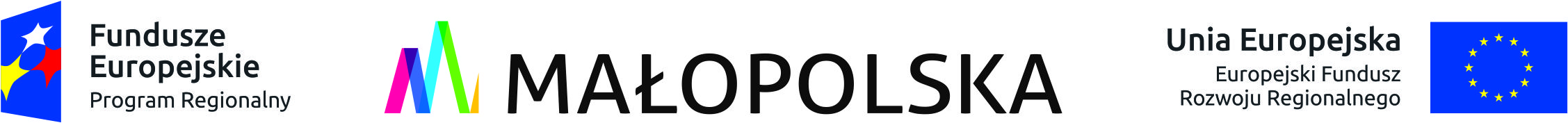 	FORMULARZ 1Dane dotyczące Wykonawcy/Wykonawców: Nazwa …………………………………………………………………………………..…… Adres ……………………...…………………………………………………………………  ……………………………………………………………………………………………….nr  NIP ………………………………………… nr  REGON ……………………………………. Nr telefonu ..……………………….…… Nr faksu …………………. Adres e-mailowy ………………………./ w przypadku składania oferty przez podmioty występujące wspólnie podać w/w dane dotyczące wszystkich Wykonawców wspólnie ubiegających się o udzielenie przedmiotowego zamówienia i załączyć do oferty pełnomocnictwo zgodnie z art.23 ust.2  ustawy Pzp/Dane dotyczące Pełnomocnika*Nazwa …………………………………………………………………………………..…… Adres ……………………...…………………………………………………………………  ……………………………………………………………………………………………….nr  NIP ………………………………………… nr  REGON ……………………………………. Nr telefonu ..……………………….…… Nr faksu ………….…………Adres e-mailowy ……………………….. składamy ofertę na wykonanie zamówienia publicznego pod nazwą: ZAPROJEKTOWANIE I BUDOWA SIECI KANALIZACJI SANITARNEJ ORAZ PRZEBUDOWA I ROZBUDOWA OCZYSZCZALNI  SCIEKÓW WRAZ                              Z INSTALACJĄ FOTOWOLTAICZNĄw ramach projektu:Ochrona zasobów naturalnych poprzez budowę sieci kanalizacyjnej dla Gminy Łabowa  ETAP II  w miejscowości Maciejowa, Składzistew ramachRegionalnego Programu Operacyjnego Województwa Małopolskiego  na lata   2014-2020  Osi Priorytetowej 5 Ochrona środowiska, Działanie: 5.3 Ochrona zasobów wodnych Poddziałanie: 5.3.2 Gospodarka wodno-kanalizacyjna – SPR  z Europejskiego Funduszu Rozwoju RegionalnegoZobowiązania Wykonawcy:  Zobowiązujemy się wykonać  zamówienie w zakresie objętym specyfikacją istotnych warunków zamówienia na następujących warunkach:      Cena za wykonanie całego zakresu objętego zamówieniem  wynosi:           cena  brutto  /wraz z podatkiem VAT/ ............................................................ zł            słownie złotych : ......................................................................................................        w tym:1.1.1.Wykonanie pełno branżowej dokumentacji  projektowej w zakresie umożliwiającym            uzyskanie na rzecz Zamawiającego pozwolenia na budowę/zgłoszenia:   cena brutto ……………………………….zł           słownie złotych : ......................................................................................................... 1.1.2. Wykonanie robót budowlanych określonych wykonaną dokumentacją projektową                             przygotowaną przez Wykonawcę w zakresie budowy sieci kanalizacyjnej:cena brutto ……………………………….zł           słownie złotych : ......................................................................................................... 1.1.3. Wykonanie robót budowlanych określonych wykonaną dokumentacją projektową                               przygotowaną przez Wykonawcę w zakresie rozbudowy, budowy oczyszczalni                                      ścieków wraz z  instalacją fotowoltaiczną:cena brutto ……………………………….zł           słownie złotych : .........................................................................................................  Oferujemy wykonanie przedmiotu zamówienia w terminach określonych                                     w  specyfikacji istotnych warunków zamówienia tj. do dnia  31 lipca 2020r.       w tym: wykonanie dokumentacji projektowej - do 12 miesięcy od daty podpisania umowy; zakończenie całości robót budowlanych wraz z ich odbiorem i uzyskaniem pozwolenia na użytkowanie/zgłoszenia do  31 lipca 2020r. Akceptujemy warunki płatności określone w specyfikacji istotnych warunków zamówienia tj. do 30 dni od daty otrzymania przez Zamawiającego faktury. Na wykonany przedmiot zamówienia udzielimy ……….. miesięczny okres gwarancji i rękojmi.   W przypadku uznania naszej oferty za najkorzystniejszą zobowiązujemy się zawrzeć   umowę;na warunkach określonych w zawartym w SIWZ projekcie umowy, który został przez nas zaakceptowany; w miejscu i terminie wskazanym przez Zamawiającego.  Oświadczenia Wykonawcy:  Nie powołujemy się na zasoby podmiotów  na zasadach określonych                           w art.22a ust.1 ustawy Pzp ponieważ osobiście je spełniamy*.lubPowołujemy się na zasoby poniższych podmiotów  na zasadach określonych                           w art.22a ust.1 ustawy Pzp w celu wykazania spełniania warunków udziału                                  w postępowaniu, o których mowa w art.22 ust.1pkt.2 tej ustawy:nazwa (firma) podmiotu   ……………………..………………………………………………………….. w zakresie spełniania warunków, o których mowa w art.22 ust.1b pkt.3                               w zakresie opisanym w pkt. …… SIWZnazwa (firma) podmiotu   ……………………..………………………………………………………….. w zakresie spełniania warunków, o których mowa w art.22 ust.1b pkt.3                               w zakresie opisanym w pkt. …… SIWZnazwa (firma) podmiotu   ……………………..………………………………………………………….. w zakresie spełniania warunków, o których mowa w art.22 ust.1b pkt.3                               w zakresie opisanym w pkt. …… SIWZ           W załączeniu do oferty składamy zobowiązanie/ania podmiotu/ów do oddania do              dyspozycji niezbędnych zasobów zgodnie ze wzorem stanowiącym załącznik Nr 1                              do SIWZ formularz 6. Oświadczamy, że jako Wykonawca składający ofertę / Wykonawcy wspólnie składający ofertę oraz podmioty, na których  zasoby się powołujemy, nie podlegamy wykluczeniu z postępowania na podstawie art.24 ust.1 pkt.12-22 ustawy Pzp oraz                       w zakresie wskazanym przez Zamawiającego w ogłoszeniu o zamówieniu  i SIWZ,  odnoszącym się do art.24 ust.5 ustawy Pzp.  W załączeniu do oferty składamy stosowne oświadczenie na wzorze stanowiącym      załącznik Nr 1 do SIWZ formularz 3.Oświadczamy, że złożymy, na każde wezwanie Zamawiającego i w terminie przez niego wskazanym, oświadczenia i dokumenty potwierdzające brak  wykluczeniu                      z postępowania  dotyczące odpowiednio:  Wykonawcy / Wykonawców wspólnie składających ofertę  oraz podmiotów, na których  zasoby się powołujemy* zgodnie                  z wymaganiami określonymi w SIWZ. Oświadczamy, że jako Wykonawca składający ofertę / Wykonawcy wspólnie składający ofertę spełniamy warunki udziału w postępowaniu określone na podst.art.22 ust.1 ustawy Pzp przez Zamawiającego w ogłoszeniu i w   SIWZ         W załączeniu do oferty składamy stosowne oświadczenie na wzorze stanowiącym            załącznik Nr 1 do SIWZ- formularz 2.   Oświadczamy, że złożymy, na każde wezwanie Zamawiającego i w terminie przez    niego wskazanym:Wykaz zrealizowanych robót i usług spełniających wymagania, o których mowa w pkt 5.2. SIWZ, zgodnie ze wzorem stanowiącym załącznik Nr 1 do SIWZ- formularz 4A i 4B.Wykaz osób, którymi Wykonawca dysponuje/będzie dysponował spełniających wymagania określone w pkt 5.3. SIWZ – zgodnie ze wzorem stanowiącym   załącznik Nr 1-formularz 5 do SIWZ .Informację banku lub spółdzielczej kasy oszczędnościowo-kredytowej potwierdzającą wysokość posiadanych środków finansowych lub zdolność kredytową Wykonawcy, w wysokościach określonych w pkt 5.4. SIWZ . Oświadczamy, że:jako Wykonawca składający ofertę posiadamy środki finansowe/zdolność kredytową* o łącznej kwocie …….. zł, a więc wyższej/równej  od wskazanej w pkt 5.4. SIWZ środki finansowe/zdolność kredytową* o łącznej kwocie …….. zł, a więc wyższej/równej  od wskazanej w pkt 5.4.SIWZ posiada wspólnik naszego konsorcjum tj.   ………………………..(nazwa wspólnika)warunek, którym mowa w pkt 5.4.SIWZ spełnia za nas inny podmiot tj……..(nazwa podmiotu). Posiada on środki finansowe/ zdolność kredytową* w kwocie …….. zł, a więc wyższej/równej  od wskazanej w pkt5.4. SIWZ Oświadczamy, że powyższe potwierdzimy na każde wezwanie Zamawiającego                        i w terminie przez niego wskazanym wyciągiem z konta bankowego lub informacją  banku   lub spółdzielczej kasy oszczędnościowo-kredytowej. W przypadku wyboru naszej oferty przed podpisaniem umowy złożymy zabezpieczenie należytego wykonania umowy zgodnie z warunkami ustalonymi                     w projekcie umowy. Oświadczamy, że zapoznaliśmy się z specyfikacją istotnych warunków zamówienia oraz wyjaśnieniami* i zmianami SIWZ* przekazanymi przez Zamawiającego i uznajemy się za związanych określonymi  w nich postanowieniami i zasadami postępowania oraz nie wnosimy do niej zastrzeżeń. Oświadczamy, że jesteśmy  związani ofertą przez czas wskazany w specyfikacji istotnych warunków zamówienia. Wadium w kwocie wymaganej w SIWZ zostało wniesione  w formie …………..                 Wadium wniesione w formie pieniężnej należy zwrócić na konto nr                        ...................................................................................................................................Jesteśmy świadomi, że wniesione przez nas  wadium nie podlega zwrotowi                                                w okolicznościach, o których mowa w art.46 ust.4a oraz ust.5 ustawy Pzp.   Oświadczamy, że w terminie 3 dni od dnia zamieszczenia na stronie internetowej Zamawiającego informacji, o której mowa w art.86 ust.5 ustawy Pzp złożymy oświadczenie o przynależności lub braku przynależności do tej samej grupy kapitałowej (zgodnie ze wzorem stanowiącym załącznik Nr 1do SIWZ formularz 7).Oświadczamy, że w terminie 3 dni od daty podpisania umowy ( w przypadku uznania naszej oferty za najkorzystniejszą ) przedłożymy Zamawiającemu dokument do ubezpieczenia się od odpowiedzialności cywilnej w zakresie prowadzonej działalności związanej z przedmiotem zamówienia w okresie realizacji przedmiotu umowy na kwotę w wysokości co najmniej 3 mln zł.Oświadczamy, że w terminie  do 20 dni od daty zaakceptowania przez Zamawiającego opracowanego przez Wykonawcę projektu budowlanego                              ( w przypadku uznania naszej oferty za najkorzystniejszą ) sporządzimy i złożymy Zamawiającemu uzgodniony z nim harmonogram rzeczowo- terminowo-finansowy uwzględniający wykonanie wszystkich robót objętych przedmiotem zamówienia wraz z kosztorysem (kosztorys ofertowy) opracowanym metodą kalkulacji uproszczonej.Informacje:  Informujemy, że zamówienie zrealizujemy sami* .lubZgodnie z art.36b ust.1 ustawy Pzp informujemy, że zamierzamy n/w części zamówienia  powierzyć do realizacji podwykonawcom w zakresie :Wykonanie części dotyczącej ………………………………………(zakres)                                              firmie ……………………………………………………  (nazwa, adres) Wartość brutto powierzanej części podwykonawcy ……….zł lub stanowi …..% wartości całego zamówienia.Wykonanie części dotyczącej ………………………………………(zakres)                                              firmie ……………………………………………………  (nazwa, adres)                       Wartość brutto powierzanej części podwykonawcy ……….zł lub stanowi                        …..% wartości całego zamówienia. Jesteśmy mikroprzedsiębiorstwem / małym przedsiębiorstwem / średnim przedsiębiorstwem* (odpowiednie zaznaczyć)Mikroprzedsiębiorstwo- przedsiębiorstwo zatrudniające mniej niż 10 osób , roczny obrót lub roczna suma bilansowa nie przekracza 2 mln euro;Małe przedsiębiorstwo- przedsiębiorstwo zatrudniające mniej niż 50 osób , roczny obrót lub roczna suma bilansowa nie przekracza 10mln euro;Średnie przedsiębiorstwo- przedsiębiorstwo zatrudniające mniej niż 250 osób , roczny obrót nie przekracza 50mln euro lub roczna suma bilansowa nie przekracza 43mln euro.Informacja czy wybór niniejszej oferty Wykonawcy będzie prowadzić do powstania                            u Zamawiającego obowiązku podatkowego ze wskazaniem nazwy (rodzaj) towaru lub usługi, których dostawa lub świadczenie będzie prowadzić do jego powstania oraz wskazaniem ich wartość bez kwoty podatku (jeśli dotyczy)*: …………………………………………….……………………………………Wszelką korespondencję w sprawie przedmiotowego postępowania należy kierować na poniższy adres: imię i nazwisko (nazwa): …..................................................................       tel. ……....................; faks: ……....................; e-mail .....................……Ofertę składamy na ......................... stronach. Załącznikami do oferty, stanowiącymi jej integralną część są:     ..............................................................................................................................     ..............................................................................................................................     .............................................................................................................................. .......................................dnia  ......  .........  ......... roku ..........................................................                                                                                                                                                    (podpis Wykonawcy/Pełnomocnika) * Niepotrzebne skreślić.OFERTA